Profielkeuze2 en 3 mavo 2023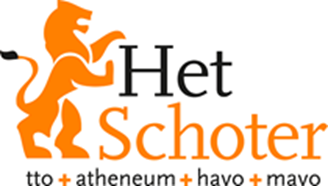 Beste leerling, ouder of verzorger, Op dit moment zit jijzelf of uw kind in het tweede of derde jaar van de mavo. In beide jaren wordt een vakkenpakket samengesteld voor in het daaropvolgende schooljaar. Op 6 februari (voor leerlingen van 2 mavo) en 7 februari (voor leerlingen van 3 mavo) zal er tijdens de (online) ouderavond een profielkeuze worden gemaakt. Uiterlijk 27 januari ontvangen leerlingen in Magister per keuzevak een persoonlijk advies. Tijdens de MOL-gesprekken in maart wordt de keuze bevestigd en ondertekend. ProfielkeuzeEen vakkenpakket is opgebouwd uit een drietal onderdelen: een gemeenschappelijk deel, een profiel- en een keuzedeel. Het gemeenschappelijk deel is voor alle leerlingen van Het Schoter gelijk. Leerlingen zitten dan ook bij elkaar in de klas. Leerlingen in 3 mavo hebben nog veel vakken in het gemeenschappelijk deel zitten. In 4 mavo zijn alleen Nederlands en Engels verplicht. Bij het profieldeel kies je voor één van de profielen Economie, Zorg en Welzijn, Landbouw en Techniek. Je hebt een profiel nodig om uiteindelijk een diploma te kunnen krijgen. Let daar ook op als je later nog vakken wilt wijzigen. Soms kan het zinvol zijn om bij je keuze rekening te houden met een toekomstige studie die je wilt doen of met een doorstroomwens naar de havo. Het belangrijkst blijft wel dat je met jouw keuze de grootste kans hebt om uiteindelijk een diploma te behalen. Als keuzedeel kun je kiezen uit verschillende keuzevakken om je vakkenpakket compleet te maken. Op basis van de keuzes die je maakt, word je ingedeeld in clustergroepen. Door deze clustervorming kunnen er overigens tussenuren in je rooster ontstaan. Informatie over verplichte vakken om toegelaten te worden bij een vervolgstudie kun je vinden op de website van de betreffende studie. De meeste studies binnen het mbo hebben geen eisen gesteld om binnen te kunnen komen. Het is dan voldoende om een diploma te hebben behaald. Met een mavodiploma kan worden doorgestroomd naar het hoogste niveau binnen het middelbaar beroepsonderwijs (mbo), mbo niveau-4. Wijzigingen Mocht je na het maken van je profielkeuze op 6 of 7 februari 2023 een gekozen vak willen wijzigen (een mutatie willen doorvoeren) dan hanteren wij de volgende regels:  Wijzigingen kunnen tot uiterlijk 10 maart 2023 zelf in het systeem worden aangepast; Wijzigingen tussen 10 maart en 19 juli 2023 kunnen via een mutatieformulier bij de coördinator worden aangevraagd. Wijzigingen tot 19 juli zijn gegarandeerd; Leerlingen kunnen na de eindvergadering verplicht worden om een vak te wijzigen als het hun overgang in de weg staat; Wijzigingen tussen 19 juli en 25 november 2023 kunnen eveneens via een mutatieformulier bij de coördinator worden aangevraagd. Wijzigingen zijn dan niet meer gegarandeerd. Dit is alleen mogelijk voor leerlingen in 3 mavo. Leerlingen in 4 mavo mogen vanaf de start van het examenjaar in principe geen wijzigingen meer doorvoeren. 7e vak Bij de overstap van 3 naar 4 mavo kiezen alle leerlingen 7 examenvakken (exclusief maatschappijleer). Officieel zijn er slechts 6 vakken benodigd om een mavodiploma te kunnen behalen. De reden dat wij, net als veel andere scholen in Nederland, alle leerlingen een 7e vak laten volgen, is dat leerlingen hierdoor de garantie hebben van een drempelloze doorstroom naar de havo en dat zij bovendien iets minder risico lopen als blijkt dat een vak gedurende het examenjaar toch niet goed gaat. Het is in dat laatste geval mogelijk om na Tentamenperiode 3 een verzoek in te dienen bij de coördinator om een vak te laten vallen. Voorwaarden en consequenties van het laten vallen van het 7e vak zijn:  Er moet een mavoprofiel overblijven;Het mag geen groter risico opleveren voor de slaagkansen; Als een leerling het vak wiskunde laat vallen dan zal daar rekenen voor in de plaats komen; Lo2 mag niet 1 van de 6 overblijvende vakken zijn, mits het volledig is afgerond (zie hiervoor ook volgende punt);   De drempelloze doorstroom naar de havo vervalt; Er moet toestemming zijn van de ouders/ verzorgers.  Lichamelijk Opvoerding 2 (LO2)Voor Lichamelijke Opvoeding 2 (LO2) gelden afwijkende regelingen als examenvak op de mavo.LO2 is een eindexamenvak en komt uiteindelijk ook op de eindlijst te staan; LO2 kent geen centraal schriftelijk eindexamen (in tegenstelling tot Nederlands, Engels, Frans, Duits, geschiedenis, aardrijkskunde, economie, wiskunde, biologie, natuurkunde, scheikunde, tekenen en drama); Bij de slaagregeling wordt zowel gekeken naar de eindcijfers als naar het cijfergemiddelde van de niet-afgeronde eindexamencijfers. LO2 telt hierbij wel mee als eindcijfer, maar niet als onderdeel van het cijfergemiddelde; LO2 kan bij de instroom in 3 mavo (als enige examenvak) als keuzevak of als extra vak worden gekozen. Het is in beide gevallen overigens hetzelfde vak, dus het gaat om de mogelijkheid om een extra vak te kiezen. Dit geldt niet voor de instroom in 4 mavo. Hier kan LO2 alleen als keuzevak worden gekozen. Veel succes met je keuze!Anouk FiliusdecaanStudielasturen per weekKeuzeformulier instroom 3 mavoNaam: 			Handtekening leerling: 					Handtekening ouder: X = verplicht, ☐ = keuzeKies een vak maximaal één keer binnen je vakkenpakket Het is niet toegestaan om Frans én natuurkunde te kiezen * Natuurkunde mag niet gekozen worden zonder wiskunde * Kies maximaal twee van drama, tekenen en LO 2 als keuzevak **Let op de deadlines voor het aanvragen van vakwisselingen in 2 mavo (garantie) en 3 mavo (geen garantie)Vakken die je in 3 mavo laat vallen kunnen in 4 mavo niet opnieuw worden gekozen Keuzeformulier instroom 4 mavoNaam: 		Handtekening leerling: 					Handtekening ouder:X = verplicht, ☐ = keuzeKies een vak maximaal één keer binnen je vakkenpakketHet is niet mogelijk om Frans én natuurkunde te kiezen Natuurkunde mag niet gekozen worden zonder wiskunde Tekenen, LO2 2 en drama mogen niet alle drie als keuzevak gekozen wordenJe kunt alleen vakken kiezen die je nu ook volgtIn 4m is het in principe niet meer mogelijk om vakken te wisselen Doorstroom van 4 mavo naar 4 havoWil je de mogelijkheid openlaten om na de mavo door te stromen naar de havo, dan dien je te voldoen aan een aantal instroomvoorwaarden. Die zogenoemde toelatingsvoorwaarden vind je op de website van school of in de doorstroomboekjes. Uiteraard zal je de kans van slagen op de havo zeker kunnen verhogen als je vakkenpakket aansluit op een van de profielen die binnen de havo wordt aangeboden. Binnen de havo zijn er een viertal profielen: Natuur & Techniek, Natuur & Gezondheid, Economie & Maatschappij en Cultuur & Maatschappij. In totaal heb je net als op de mavo 7 examenvakken. Een deel staat vast bij de profielen en een deel kan gekozen worden. De vaste eindexamenvakken per profiel zijn hieronder weergegeven. Het is aan te raden dat je in al deze vakken op de mavo eindexamen hebt gedaan. Heb je dat niet, dan adviseren wij het sterk om in je eigen tijd op het gewenste instroomniveau te komen. Dat kan bijvoorbeeld via cursussen op internet, bijles, zomerschool of met lesstof van school. Binnen de havo word bij sommige profielen wiskunde B aangeboden. Wiskunde B is een exactere variant, waarbij aandacht wordt besteed aan onder meer wiskundige functies en algebra. Wiskunde B wordt door de meeste leerlingen als ingewikkelder beschouwd en de ervaringen wijzen uit wiskunde op de mavo eigenlijk onvoldoende aansluit op deze variant. Wil je dit vak toch kiezen, meld dit dan vroegtijdig aan je coördinator, zodat je mogelijk deel kunt nemen aan het wiskunde-B-programma van 3 havo.     CULTUUR & MAATSCHAPPIJ  		1. geschiedenis						2. aardrijkskunde						3. Frans of Duits of wiskunde (ten minste 2)ECONOMIE & MAATSCHAPPIJ		1. economie		2. geschiedenis		3. wiskundeNATUUR & GEZONDHEID	1. wiskunde	2. biologie	3. scheikunde (nsk2)	4. natuurkunde (nsk1) of aardrijkskunde NATUUR & TECHNIEK	1. wiskunde B	2. biologie	3. scheikunde (nsk2)	4. natuurkunde (nsk1)  3M4MNederlands23Engels32Frans23Duits23Maatschappijleer01,5Geschiedenis22Aardrijkskunde22,5Economie23Wiskunde33Biologie33nsk1 (na)2,53nsk2 (sk)23LO 21LO2 12Tekenen13KCKV10Drama13Profielwerkstuk 01Mentorles11TTO11Gemeenschappelijk deel (voor iedereen verplicht)Gemeenschappelijk deel (voor iedereen verplicht)Gemeenschappelijk deel (voor iedereen verplicht)Gemeenschappelijk deel (voor iedereen verplicht)x Nederlandsx geschiedenisx scheikundex kckvx Engelsx aardrijkskundex lich. opvoedingx mentorles Kies een profielKies een profielKies een profielKies een profiel☐ ECONOMIE☐ ZORG EN WELZIJN☐ GROEN☐ TECHNIEKx economie x biologie x wiskundex wiskundex natuurkundeKies 1 vakKies 1 vak☐ Frans☐ natuurkunde ☐ Duits☐ biologie☐ wiskundeKeuzevakken Keuzevakken Keuzevakken Keuzevakken Kies voor Economie 3 van onderstaande vakken: Kies voor Zorg en Welzijn 4 van onderstaande vakken: Kies voor Groen 3 van onderstaande vakken: Kies voor Techniek 3 van onderstaande vakken: ☐ natuurkunde* ☐ natuurkunde* ☐ natuurkunde* ☐ Frans*☐ Frans*☐ Frans*☐ Duits☐ Duits☐ Duits☐ Duits☐ biologie ☐ economie☐ economie☐ economie☐ wiskunde ☐ wiskunde ☐ biologie ☐ biologie☐ drama **☐ drama **☐ drama **☐ drama **☐ tekenen **☐ tekenen **☐ tekenen **☐ tekenen **☐ LO 2 **  ☐ LO 2 ** ☐ LO 2 **☐ LO 2 ** Extra vak (niet verplicht)Extra vak (niet verplicht)Extra vak (niet verplicht)Extra vak (niet verplicht)☐ LO 2  ☐ LO 2  ☐ LO 2  ☐ LO 2  Ik wil de doorstroom van 4 mavo naar 4 havo open houden Ik wil de doorstroom van 4 mavo naar 4 havo open houden Ik wil de doorstroom van 4 mavo naar 4 havo open houden Ik wil de doorstroom van 4 mavo naar 4 havo open houden ☐ Ja☐ Ja☐ Nee☐ NeeIk wil TTO volgen (alleen mogelijk indien TTO voldoende is afgerond)   Ik wil TTO volgen (alleen mogelijk indien TTO voldoende is afgerond)   ☐ Ja☐ NeeGemeenschappelijk deel (voor iedereen verplicht)Gemeenschappelijk deel (voor iedereen verplicht)Gemeenschappelijk deel (voor iedereen verplicht)Gemeenschappelijk deel (voor iedereen verplicht)x Nederlandsx lich. opvoedingx maatschappijleerx profielwerkstuk x Engelsx mentorlesKies een profielKies een profielKies een profielKies een profiel☐ ECONOMIE☐ ZORG EN WELZIJN☐ GROEN☐ TECHNIEKx Economie x Biologie x Wiskundex Wiskundex NatuurkundeKies 1 vakKies 1 vakKies 1 vak☐ wiskunde☐ wiskunde ☐ natuurkunde ☐ Frans☐ aardrijkskunde☐ biologie☐ Duits☐ geschiedenisKeuzevakken Keuzevakken Keuzevakken Keuzevakken Kies 3 van onderstaande vakken (die je nu ook volgt)Kies 3 van onderstaande vakken (die je nu ook volgt)Kies 3 van onderstaande vakken (die je nu ook volgt)Kies 3 van onderstaande vakken (die je nu ook volgt)☐ Frans☐ wiskunde☐ geschiedenis☐ tekenen ☐ natuurkunde ☐ economie☐ scheikunde  ☐ LO 2  ☐ Duits ☐ aardrijkskunde☐ biologie☐ dramaIk wil de doorstroom van 4 mavo naar 4 havo open houden Ik wil de doorstroom van 4 mavo naar 4 havo open houden Ik wil de doorstroom van 4 mavo naar 4 havo open houden Ik wil de doorstroom van 4 mavo naar 4 havo open houden ☐ Ja☐ Ja☐ Nee☐ NeeIk wil TTO volgen (alleen mogelijk indien TTO voldoende is afgerond)   Ik wil TTO volgen (alleen mogelijk indien TTO voldoende is afgerond)   ☐ Ja☐ Nee